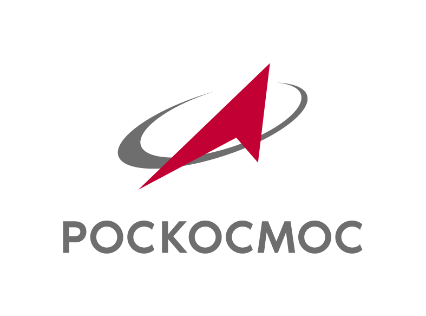 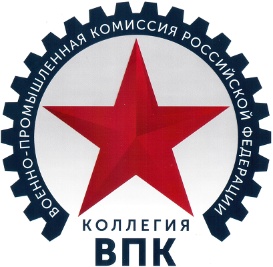 ПРОГРАММАВторой научно-практический форум«Вопросы качества продукции военного и гражданского назначения организаций оборонно-промышленного комплекса»«Цифровизация – драйвер обеспечения качества деятельности предприятий ОПК»(«Качество ОПК – 2022»)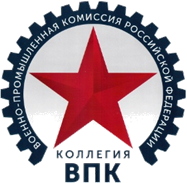  Общий план деловой программы (проект)Первый день15 июня 2022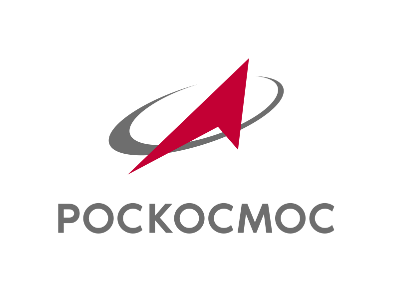                                        Второй день                                      16 июня 2022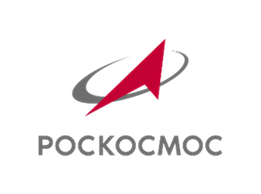 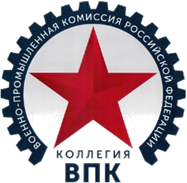 Цели и задачи:Цели и задачи:Организация диалога между организациями оборонно-промышленного комплекса (ОПК) с государственными заказчиками государственного оборонного заказа, организациями науки и образования, ИТ-компаниями по внедрению и применению современных инженерных методик обеспечения качества и повышения надежности оборонной продукции (работ, услуг) с использованием цифровых инструментов, проблемам и приоритетам обеспечения качества деятельности предприятий ОПК, с учетом развивающейся цифровой трансформацииОбмен опытом организаций ОПК по обеспечению заданного государственными заказчиками государственного оборонного заказа качества оборонной продукции (работ, услуг)Выработка участниками научно-практического форума, государственными заказчиками государственного оборонного заказа предложений по переходу на цифровые методы моделирования процессов разработки, производства и испытаний ВВТ и их составных частей, снижению административных и технических барьеров внедрения в организациях ОПК современных инженерных методик обеспечения качества и повышения надежности оборонной продукции (работ, услуг).При поддержке:При поддержке:Коллегии Военно-промышленной комиссии 
Российской Федерации, Минпромторга России, Росстандарта, ГК «Роскосмос»Коллегии Военно-промышленной комиссии 
Российской Федерации, Минпромторга России, Росстандарта, ГК «Роскосмос»Издательский дом «КОННЕКТ»Издательский дом «КОННЕКТ»Время проведения:Время проведения:15–16 июня 2022 года15–16 июня 2022 годаМесто проведения:Место проведения:г. СамараАО «РКЦ Прогресс»г. СамараАО «РКЦ Прогресс»Трансфер от рекомендованных гостиниц (расписание в памятке делегата)7.30–10.00Трансфер от рекомендованных гостиниц (расписание в памятке делегата)7.30–10.00Трансфер от рекомендованных гостиниц (расписание в памятке делегата)7.30–10.00Прохождение контрольно-пропускного режима на предприятии, регистрация делегатовАО «РКЦ «Прогресc», Зимний сад8.00–11.00Прохождение контрольно-пропускного режима на предприятии, регистрация делегатовАО «РКЦ «Прогресc», Зимний сад8.00–11.00Прохождение контрольно-пропускного режима на предприятии, регистрация делегатовАО «РКЦ «Прогресc», Зимний сад8.00–11.00Закрытое совещание «О мерах по упрощению применения покупных комплектующих изделий и материалов, изделий электронной компонентной базы, а также поддержанию программного обеспечения при создании и производстве продукции военного назначения» (по приглашению)Зал НТС09.00–11.00Закрытое совещание «О мерах по упрощению применения покупных комплектующих изделий и материалов, изделий электронной компонентной базы, а также поддержанию программного обеспечения при создании и производстве продукции военного назначения» (по приглашению)Зал НТС09.00–11.00Закрытое совещание «О мерах по упрощению применения покупных комплектующих изделий и материалов, изделий электронной компонентной базы, а также поддержанию программного обеспечения при создании и производстве продукции военного назначения» (по приглашению)Зал НТС09.00–11.00Официальное открытие форумаПленарное заседание. Постановочные докладыКонференц-зал (Красный зал)11.00–13.00Официальное открытие форумаПленарное заседание. Постановочные докладыКонференц-зал (Красный зал)11.00–13.00Официальное открытие форумаПленарное заседание. Постановочные докладыКонференц-зал (Красный зал)11.00–13.00Обеденный перерыв13.30-14.30Обеденный перерыв13.30-14.30Обеденный перерыв13.30-14.30Секция 1Управление этапами ЖЦ и бизнес-процессами для обеспечения встроенного качестваКонференц-зал (Красный зал)14.30–18.30Секция 2Законодательная, правовая и нормативная база обеспечения качества и повышения надежности Зал официальных делегаций (Бежевый зал)14.30–18.30Секция 3Лучшие российские практики управления качеством с учетом передового опытаи требований диверсификацииЗал заседаний (Синий зал)14.30–18.30Фуршет19.00–21.00Фуршет19.00–21.00Фуршет19.00–21.00Трансфер от рекомендованных гостиниц (расписание в памятке делегата)08.00–09.00Трансфер от рекомендованных гостиниц (расписание в памятке делегата)08.00–09.00Трансфер от рекомендованных гостиниц (расписание в памятке делегата)08.00–09.00Прохождение контрольно-пропускного режима на предприятии, регистрация делегатов08.30–09.30Прохождение контрольно-пропускного режима на предприятии, регистрация делегатов08.30–09.30Прохождение контрольно-пропускного режима на предприятии, регистрация делегатов08.30–09.30Секция 4Обеспечение качества в условиях цифровой трансформацииКонференц-зал (Красный зал)10.00–14.00Секция 5Кадровое обеспечение в области качества, управление компетенциями персонала, мотивация и вовлечение его в СМКЗал заседаний (Синий зал)10.00–14.00Секция 6Метрологическое обеспечение ГОЗ Зал официальных делегаций (Бежевый зал)10.00–14.00Обеденный перерыв14.00-15.00Обеденный перерыв14.00-15.00Обеденный перерыв14.00-15.00Практическая часть(Производственные площадки)14.30–17.00Практическая часть(Производственные площадки)14.30–17.00Практическая часть(Производственные площадки)14.30–17.00Итоговое пленарное заседаниеКонференц-зал (Красный зал)17.00–18.00Итоговое пленарное заседаниеКонференц-зал (Красный зал)17.00–18.00Итоговое пленарное заседаниеКонференц-зал (Красный зал)17.00–18.00Фуршет18.00–20.00Фуршет18.00–20.00Фуршет18.00–20.00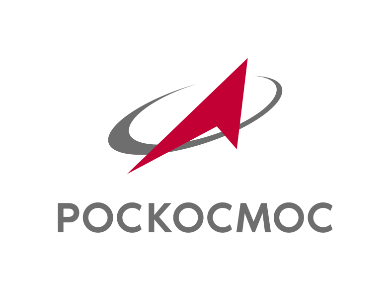  15 июня 2022 г. 15 июня 2022 г.1100Официальное открытие форума. Пленарное заседаниеВремя проведения:11.00–13.00Место проведения:Модератор:Конференц-зал (Красный зал)Горшенин Владимир Петрович, советник генерального директора, АО «Научно-производственное объединение им. С.А. Лавочкина»Приветственное слово:Доклады:Бочкарев Олег Иванович, заместитель председателя коллегии Военно-промышленной комиссии Российской ФедерацииЛопатин Александр Петрович, заместитель генерального директора по ракетостроению, эксплуатации наземной космической инфраструктуры, обеспечению качества и надежности, ГК «Роскосмос»Климович Геннадий Анатольевич, начальник отдела технического регулирования, Департамент оборонной промышленности Правительства РФУницаев Дмитрий Евгеньевич, врио начальника службы – уполномоченного 117 службы уполномоченного по качеству вооружения, Министерство обороны Российской ФедерацииШамин Андрей Юрьевич, министр промышленности и торговли Самарской областиО подходах к реализации наращивания производства гражданской продукции организациями ОПК – Сидоров Кирилл Александрович, начальник отдела координации работ по развитию производства гражданской продукции в ОПК, Министерство промышленности и торговли Российской ФедерацииО создании условий по подготовке профессиональных и научных кадров в области обеспечения и контроля качества и стандартизации, в том числе в интересах организаций, выполняющих государственный оборонный заказ – Чаплашкин Николай Владимирович, заместитель директора Департамента государственной политики в сфере высшего образования, Министерство науки и высшего образования Российской ФедерацииСтандартизация, как инструмент обеспечения качества продукции ОПК в аспекте внедрения цифровых технологий – Киреева Ирина Александровна, начальник Управления стандартизации РосстандартаРеализуемые меры и предложения по обеспечению качества ракетной и космической техники – Чапоргин Виктор Степанович, директор Департамента обеспечения качества и надёжности РК и БРТ, Госкорпорация «Роскосмос»Деятельность АО «РКЦ Прогресс» по обеспечению качества и повышению надежности продукции – Баранов Дмитрий Александрович, генеральный директор, АО «РКЦ «Прогресс» Работа Комитета РСПП по преодолению санкций в области стандартизации, сертификации и метрологии – Лоцманов Андрей Николаевич, заместитель сопредседателя Комитета РСПП по промышленной политике и техническому регулированию, председатель Совета по техническому регулированию и стандартизации при Министерстве промышленности и торговли РФНациональная система аккредитации. Состояние и перспективы развития – Шкабура Владимир Владимирович, начальник отдела аккредитации в отдельных сферах управления аккредитации в сфере добровольного подтверждения соответствия, метрологии и иных сферах деятельности Федеральной службы по аккредитацииСекция 1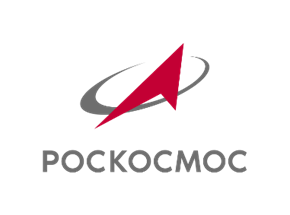 Тема:Управление этапами ЖЦ и бизнес-процессами для обеспечения встроенного качестваУправление этапами ЖЦ и бизнес-процессами для обеспечения встроенного качестваУправление этапами ЖЦ и бизнес-процессами для обеспечения встроенного качестваМодератор: Модератор: Пауков Сергей Владимирович, директор по информационным технологиям, АО «Московское машиностроительное предприятие им. В.В. Чернышева»Пауков Сергей Владимирович, директор по информационным технологиям, АО «Московское машиностроительное предприятие им. В.В. Чернышева»Место проведения:Место проведения:Конференц-зал (Красный зал)Конференц-зал (Красный зал)Время проведения:Время проведения:15 июня 14.30–18.30 15 июня 14.30–18.30 Выступления:Вступительное слово – Пауков Сергей Владимирович, директор по информационным технологиям, АО «Московское машиностроительное предприятие им. В.В. Чернышева»Встроенное качество – Стюхин Дмитрий Александрович, заместитель директора производственного комплекса по организационному развитию, АО «Раменский приборостроительный завод»Опыт и перспективы развития системы управления качеством Государственной корпорации «Ростех» – Никулин Василий Семенович, заместитель генерального директора по качеству и развитию, АО «РТ-Техприемка»Модели делового совершенства – комплексный подход к управлению качеством. Лучший мировой опыт – Воробьев Вадим Федорович, первый вице-президент Всероссийской организации качества (ВОК)Управление этапами ЖЦ и бизнес-процессами для обеспечения встроенного качества – Макаров Дмитрий Александрович, АО «РКЦ «Прогресс»Цифровизация информационно-аналитической поддержки жизненного цикла ракетно-космической техники – Охтилев Михаил Юрьевич, генеральный директор, АО «НИО ЦИТ «Петрокомета»Управление внешними поставщиками. Цифровая трансформация процессов – Яковлев Алексей Юрьевич, начальник службы развития производственной системы, АО «ЦКБ МТ «Рубин»Цифровое производство – путь обеспечения встроенного качества на этапах жизненного цикла изделия – Асанова Елена Александровна, директор по программно-целевому планированию, АО «Российские космические системы»Вступительное слово – Пауков Сергей Владимирович, директор по информационным технологиям, АО «Московское машиностроительное предприятие им. В.В. Чернышева»Встроенное качество – Стюхин Дмитрий Александрович, заместитель директора производственного комплекса по организационному развитию, АО «Раменский приборостроительный завод»Опыт и перспективы развития системы управления качеством Государственной корпорации «Ростех» – Никулин Василий Семенович, заместитель генерального директора по качеству и развитию, АО «РТ-Техприемка»Модели делового совершенства – комплексный подход к управлению качеством. Лучший мировой опыт – Воробьев Вадим Федорович, первый вице-президент Всероссийской организации качества (ВОК)Управление этапами ЖЦ и бизнес-процессами для обеспечения встроенного качества – Макаров Дмитрий Александрович, АО «РКЦ «Прогресс»Цифровизация информационно-аналитической поддержки жизненного цикла ракетно-космической техники – Охтилев Михаил Юрьевич, генеральный директор, АО «НИО ЦИТ «Петрокомета»Управление внешними поставщиками. Цифровая трансформация процессов – Яковлев Алексей Юрьевич, начальник службы развития производственной системы, АО «ЦКБ МТ «Рубин»Цифровое производство – путь обеспечения встроенного качества на этапах жизненного цикла изделия – Асанова Елена Александровна, директор по программно-целевому планированию, АО «Российские космические системы»Секция 2Тема:Законодательная, правовая и нормативная база обеспечения качества и повышения надежностиЗаконодательная, правовая и нормативная база обеспечения качества и повышения надежностиЗаконодательная, правовая и нормативная база обеспечения качества и повышения надежностиМодераторы:Модераторы:Будкин Юрий Валерьевич, советник генерального директора, ФГБУ «Российский институт стандартизации»Федорова Людмила Александровна, директор АНО «Центр «Квалитет»Будкин Юрий Валерьевич, советник генерального директора, ФГБУ «Российский институт стандартизации»Федорова Людмила Александровна, директор АНО «Центр «Квалитет»Место проведения:Место проведения:Зал официальных делегаций (Бежевый зал)Зал официальных делегаций (Бежевый зал)Время проведения:Время проведения:15 июня 14.30–18.3015 июня 14.30–18.30Выступления:Вступительное слово – Будкин Юрий Валерьевич, советник генерального директора, ФГБУ «Российский институт стандартизации»Проблемы экономики качества в условиях действующего законодательства – Ветрова Ирина Федоровна, заместитель руководителя Департамента аудита и корпоративной отчетности Факультета налогов, аудита и бизнес-анализа по научной работе и аспирантуре, профессор, ФГОБУ ВО Финансовый университетПроблемные вопросы при обеспечении качества изделий РКТ в условиях несовершенства законодательства и нормативной базы – Корнилов Валерий Александрович, заместитель генерального директора по качеству – начальник службы качества, АО «РКЦ «Прогресс»Стандартизация в Российской Федерации. Вопросы актуализации фонда стандартов в интересах ОПК – Киржаков Игорь Федорович, директор департамента стандартизации оборонной продукции, ФГБУ «Российский институт стандартизации»Проблематика ОСТов и их правового статуса. Необходимость обновления отраслевых документов по стандартизации и вопросы их правообладания. Планы МО РФ по передаче фондов ОСТов промышленности – Филиппов Павел Васильевич, директор, НИИ стандартизации и сертификации «Лот», ФГУП «Крыловский государственный научный центр»Актуальные вопросы стандартизации оборонной продукции – Шевченко Ольга Игоревна, начальник управления стандартизации оборонной продукции, АО «Системы управления»Роль отдела стандартизации в обеспечении качества продукции при цифровом проектировании – Базин Сергей Александрович, начальник отдела стандартизации, каталогизации и НСИ дирекции по качеству, ПАО «Туполев»О реализации требований государственного военного стандарта ГОСТ РВ 0015-002-2020 в организациях, исполняющих государственный оборонный заказ. Ответственность руководителя организации – Филатов Игорь Николаевич, главный научный сотрудник, АНО «Центр Квалитет»Комплексная оценка поставщиков в рамках кооперации головного исполнителя – Дорофеев Андрей Александрович, директор по качеству, АО «Кронштадт»Отраслевая нормативная база органа по сертификации космической техники и систем менеджмента качества – Матыцын Леонид Викторович, генеральный директор, АО «Центр сертификации ракетно-космической техники»Опыт Китая – Китай вступает в стадию высококачественного развития – Воробьев Вадим Федорович, первый вице-президент Всероссийской организации качества (ВОК)Вступительное слово – Будкин Юрий Валерьевич, советник генерального директора, ФГБУ «Российский институт стандартизации»Проблемы экономики качества в условиях действующего законодательства – Ветрова Ирина Федоровна, заместитель руководителя Департамента аудита и корпоративной отчетности Факультета налогов, аудита и бизнес-анализа по научной работе и аспирантуре, профессор, ФГОБУ ВО Финансовый университетПроблемные вопросы при обеспечении качества изделий РКТ в условиях несовершенства законодательства и нормативной базы – Корнилов Валерий Александрович, заместитель генерального директора по качеству – начальник службы качества, АО «РКЦ «Прогресс»Стандартизация в Российской Федерации. Вопросы актуализации фонда стандартов в интересах ОПК – Киржаков Игорь Федорович, директор департамента стандартизации оборонной продукции, ФГБУ «Российский институт стандартизации»Проблематика ОСТов и их правового статуса. Необходимость обновления отраслевых документов по стандартизации и вопросы их правообладания. Планы МО РФ по передаче фондов ОСТов промышленности – Филиппов Павел Васильевич, директор, НИИ стандартизации и сертификации «Лот», ФГУП «Крыловский государственный научный центр»Актуальные вопросы стандартизации оборонной продукции – Шевченко Ольга Игоревна, начальник управления стандартизации оборонной продукции, АО «Системы управления»Роль отдела стандартизации в обеспечении качества продукции при цифровом проектировании – Базин Сергей Александрович, начальник отдела стандартизации, каталогизации и НСИ дирекции по качеству, ПАО «Туполев»О реализации требований государственного военного стандарта ГОСТ РВ 0015-002-2020 в организациях, исполняющих государственный оборонный заказ. Ответственность руководителя организации – Филатов Игорь Николаевич, главный научный сотрудник, АНО «Центр Квалитет»Комплексная оценка поставщиков в рамках кооперации головного исполнителя – Дорофеев Андрей Александрович, директор по качеству, АО «Кронштадт»Отраслевая нормативная база органа по сертификации космической техники и систем менеджмента качества – Матыцын Леонид Викторович, генеральный директор, АО «Центр сертификации ракетно-космической техники»Опыт Китая – Китай вступает в стадию высококачественного развития – Воробьев Вадим Федорович, первый вице-президент Всероссийской организации качества (ВОК)Секция 3Тема:Лучшие российские практики управления качеством с учетом передового опыта и требований диверсификацииЛучшие российские практики управления качеством с учетом передового опыта и требований диверсификацииЛучшие российские практики управления качеством с учетом передового опыта и требований диверсификацииЛучшие российские практики управления качеством с учетом передового опыта и требований диверсификацииМодератор:Гладких Николай Николаевич, заместитель генерального директора по качеству, ПАО «Магнитогорский металлургический комбинат»Гладких Николай Николаевич, заместитель генерального директора по качеству, ПАО «Магнитогорский металлургический комбинат»Гладких Николай Николаевич, заместитель генерального директора по качеству, ПАО «Магнитогорский металлургический комбинат»Гладких Николай Николаевич, заместитель генерального директора по качеству, ПАО «Магнитогорский металлургический комбинат»Место проведения:Время проведения:Зал заседаний (Синий зал)15 июня 14.30–18.30Зал заседаний (Синий зал)15 июня 14.30–18.30Зал заседаний (Синий зал)15 июня 14.30–18.30Зал заседаний (Синий зал)15 июня 14.30–18.30Выступления:Практика управления качеством на АО «АЗ «УРАЛ» – Степченко Людмила Викторовна, директор по качеству, АЗ «УРАЛ»Управление несоответствиями на предприятии с помощью автоматизированных систем – Петров Александр Сергеевич, директор по качеству, ПАО «ОДК-Сатурн»Уникальные IT-решения комплекса управления технологией и качеством ПАО «ММК» – Капцан Феликс Виленович, заместитель генерального директора по информационным технологиям, ООО «ИТЦ «Аусферр»Существующие системы управления качеством в АО «РКЦ «Прогресс», перспективы и возможности визуализации данных. От таблиц к графикам, диаграммам и метрикам – Кожемякин Константин Сергеевич,  заместитель начальника отдела 2880, АО «РКЦ «Прогресс»Применение статистических методов для обеспечения качества конструкторской документации – Новиков Владимир Владимирович, директор дирекции по качеству, ПАО «Туполев»Управление качеством при производстве металлопроката в условиях ПАО «ММК» – Картунов Андрей Дмитриевич, начальник научно-технического центра, ПАО «ММК»Фундаментальные основы и разработка робастной многоуровневой модели обеспечения качества и надежности беспилотного летательного аппарата в условиях цифровой трансформации и аддитивного производства – Дмитриев Александр Яковлевич, доцент кафедры Производства Летательных Аппаратов и Управления Качеством в Машиностроении Самарского университета, академик Академии проблем качества РФ, к. т. н.Действенная система контроля качества в увязке с технологическим процессом – Фофанов Денис Владимирович, и. о. заместителя генерального директора – директора по качеству, АО «НПО Энергомаш»Как сегодня выбрать надежного поставщика в России и за рубежом – Абдукаликов Дмитрий Валерьевич, руководитель направления, Отдел технических аудитов поставщиков материально-технических ресурсов, Центр управления качеством МТР, ООО "Газпромнефть-Снабжение"Современная система качества предприятия – гарантия обеспечения требований клиента – Гладких Николай Николаевич, заместитель генерального директора по качеству, ПАО «Магнитогорский металлургический комбинат»Практика управления качеством на АО «АЗ «УРАЛ» – Степченко Людмила Викторовна, директор по качеству, АЗ «УРАЛ»Управление несоответствиями на предприятии с помощью автоматизированных систем – Петров Александр Сергеевич, директор по качеству, ПАО «ОДК-Сатурн»Уникальные IT-решения комплекса управления технологией и качеством ПАО «ММК» – Капцан Феликс Виленович, заместитель генерального директора по информационным технологиям, ООО «ИТЦ «Аусферр»Существующие системы управления качеством в АО «РКЦ «Прогресс», перспективы и возможности визуализации данных. От таблиц к графикам, диаграммам и метрикам – Кожемякин Константин Сергеевич,  заместитель начальника отдела 2880, АО «РКЦ «Прогресс»Применение статистических методов для обеспечения качества конструкторской документации – Новиков Владимир Владимирович, директор дирекции по качеству, ПАО «Туполев»Управление качеством при производстве металлопроката в условиях ПАО «ММК» – Картунов Андрей Дмитриевич, начальник научно-технического центра, ПАО «ММК»Фундаментальные основы и разработка робастной многоуровневой модели обеспечения качества и надежности беспилотного летательного аппарата в условиях цифровой трансформации и аддитивного производства – Дмитриев Александр Яковлевич, доцент кафедры Производства Летательных Аппаратов и Управления Качеством в Машиностроении Самарского университета, академик Академии проблем качества РФ, к. т. н.Действенная система контроля качества в увязке с технологическим процессом – Фофанов Денис Владимирович, и. о. заместителя генерального директора – директора по качеству, АО «НПО Энергомаш»Как сегодня выбрать надежного поставщика в России и за рубежом – Абдукаликов Дмитрий Валерьевич, руководитель направления, Отдел технических аудитов поставщиков материально-технических ресурсов, Центр управления качеством МТР, ООО "Газпромнефть-Снабжение"Современная система качества предприятия – гарантия обеспечения требований клиента – Гладких Николай Николаевич, заместитель генерального директора по качеству, ПАО «Магнитогорский металлургический комбинат»Секция 4Тема:Обеспечение качества в условиях цифровой трансформации Обеспечение качества в условиях цифровой трансформации Обеспечение качества в условиях цифровой трансформации Модератор:Модератор:Летчфорд Леонид Николаевич, начальник управления качеством, ГК « Росатом»Место проведения:Место проведения:Конференц-зал (Красный зал)Времяпроведения:Времяпроведения:16 июня 10.00–14.00 Выступления:Вступительное слово – Летчфорд Леонид Николаевич, начальник управления качеством, ГК «Росатом»Применение цифровых инструментов управления качеством в АО «ОКБМ Африкантов». Проблемы и решения – Былов Игорь Александрович, представитель руководства по качеству – начальник Службы качества, АО «ОКБМ Африкантов»Опыт цифровизации инструментов управления качеством при разработке конструкторской документации в АО «НЦВ Миль и Камов» – Юрин Дмитрий Сергеевич, заместитель исполнительного директора по системе качества, АО «НЦВ Миль и Камов»Система «Электронное дело изделия» – единая информационная среда управления данными о качестве продукции – Красинский Леонид Григорьевич, директор по управлению качеством, АО «ОДК-Авиадвигатель»От мониторинга к предсказаниям – Петров Николай Георгиевич, начальник отдела 2618, АО «РКЦ «Прогресс»Цифровой двойник изделия в системе управления качеством АО «КБХА» – Сухоруков Владимир Николаевич, заместитель директора по информационным технологиям, АО «Конструкторское бюро химавтоматики»Разработка и внедрение отраслевой информационной системы ЕОС-Качество в Госкорпорации «Росатом» – Петренко Дмитрий Сергеевич, руководитель проекта, Госкорпорация «Росатом»Система «Управление качеством». Предвидеть, выявлять, исправлять – Романов Михаил Владимирович, ведущий инженер по качеству, АО «Научно-производственное объединение автоматики имени Н.А. Семихатова»Вступительное слово – Летчфорд Леонид Николаевич, начальник управления качеством, ГК «Росатом»Применение цифровых инструментов управления качеством в АО «ОКБМ Африкантов». Проблемы и решения – Былов Игорь Александрович, представитель руководства по качеству – начальник Службы качества, АО «ОКБМ Африкантов»Опыт цифровизации инструментов управления качеством при разработке конструкторской документации в АО «НЦВ Миль и Камов» – Юрин Дмитрий Сергеевич, заместитель исполнительного директора по системе качества, АО «НЦВ Миль и Камов»Система «Электронное дело изделия» – единая информационная среда управления данными о качестве продукции – Красинский Леонид Григорьевич, директор по управлению качеством, АО «ОДК-Авиадвигатель»От мониторинга к предсказаниям – Петров Николай Георгиевич, начальник отдела 2618, АО «РКЦ «Прогресс»Цифровой двойник изделия в системе управления качеством АО «КБХА» – Сухоруков Владимир Николаевич, заместитель директора по информационным технологиям, АО «Конструкторское бюро химавтоматики»Разработка и внедрение отраслевой информационной системы ЕОС-Качество в Госкорпорации «Росатом» – Петренко Дмитрий Сергеевич, руководитель проекта, Госкорпорация «Росатом»Система «Управление качеством». Предвидеть, выявлять, исправлять – Романов Михаил Владимирович, ведущий инженер по качеству, АО «Научно-производственное объединение автоматики имени Н.А. Семихатова»Секция 5Тема:Кадровое обеспечение в области качества, управление компетенциями персонала, мотивация и вовлечение его в СМККадровое обеспечение в области качества, управление компетенциями персонала, мотивация и вовлечение его в СМКМодераторы:Порватов Кирилл Игоревич, генеральный директор, АНО «Корпоративная Академия «Роскосмоса»Порватов Кирилл Игоревич, генеральный директор, АНО «Корпоративная Академия «Роскосмоса»Место проведения:Зал заседаний (Синий зал)Зал заседаний (Синий зал)Время проведения:16 июня 10.00–14.0016 июня 10.00–14.00Темы выступлений:Выступающие:Лидерство и вовлеченность высшего руководства как ключевой фактор результативности систем менеджмента качества российских организаций. Кейсы российских компанийПроблемы кадрового обеспечения как сдерживающие факторы внедрения СМККомпетентностный подход к формированию команд по внедрению СМКУправление по целям – нюансы внедрения системы на примере промышленного предприятия. Определение и обеспечение развития необходимых компетенций персоналаВовлечение и мотивация персонала при внедрении СМК – практики российских производственных компанийКомандный менеджмент и особенности развития компетенций управленческих команд при внедрении СМКМенеджмент знаний и система развития персонала для внедрения СМКФормирование организационной культуры на предприятии, поддерживающей философию СМКПроектирование и освоение новых видов деятельности, трудовых операций в условиях системного управления качеством Ключевые показатели эффективности – мотиваторы или демотиваторы? Нюансы разработки и внедренияПроекты по трансформации системы подготовки кадров для СМК. Анализ успешных практикПорватов Кирилл Игоревич, генеральный директор, АНО «Корпоративная Академия «Роскосмоса»Балашова Ольга Алексеевна, директор по обучению и развитию, АНО «Корпоративная Академия «Роскосмоса»Девятов Александр Валерьевич, начальник отдела обеспечения качества и стандартизации ФГУП «РФЯЦ-ВНИИТФ» им. академика Е.И. ЗабабахинаБашмаков Владимир Семенович, заведующий кафедрой СМК, Техническая Академия РосатомаПронин Сергей Викторович, начальник отдела подготовки кадров, АО «РКЦ «Прогресс»Гилёва Анастасия Александровна, эксперт по повышению эффективности процессов, АО «Гринатом простые решения» Дмитриев Александр Яковлевич, доцент кафедры Производства Летательных Аппаратов и Управления Качеством в Машиностроении Самарского университета, академик Академии проблем качества РФ, к. т. н.Кукушкин Сергей Геннадьевич, заместитель генерального директора по управлению персоналом, АО «Информационные спутниковые системы» имени академика М.Ф. Решетнёва»Комшин Александр Сергеевич, профессор МГТУ им. Н.Э. БауманаЛидерство и вовлеченность высшего руководства как ключевой фактор результативности систем менеджмента качества российских организаций. Кейсы российских компанийПроблемы кадрового обеспечения как сдерживающие факторы внедрения СМККомпетентностный подход к формированию команд по внедрению СМКУправление по целям – нюансы внедрения системы на примере промышленного предприятия. Определение и обеспечение развития необходимых компетенций персоналаВовлечение и мотивация персонала при внедрении СМК – практики российских производственных компанийКомандный менеджмент и особенности развития компетенций управленческих команд при внедрении СМКМенеджмент знаний и система развития персонала для внедрения СМКФормирование организационной культуры на предприятии, поддерживающей философию СМКПроектирование и освоение новых видов деятельности, трудовых операций в условиях системного управления качеством Ключевые показатели эффективности – мотиваторы или демотиваторы? Нюансы разработки и внедренияПроекты по трансформации системы подготовки кадров для СМК. Анализ успешных практикПорватов Кирилл Игоревич, генеральный директор, АНО «Корпоративная Академия «Роскосмоса»Балашова Ольга Алексеевна, директор по обучению и развитию, АНО «Корпоративная Академия «Роскосмоса»Девятов Александр Валерьевич, начальник отдела обеспечения качества и стандартизации ФГУП «РФЯЦ-ВНИИТФ» им. академика Е.И. ЗабабахинаБашмаков Владимир Семенович, заведующий кафедрой СМК, Техническая Академия РосатомаПронин Сергей Викторович, начальник отдела подготовки кадров, АО «РКЦ «Прогресс»Гилёва Анастасия Александровна, эксперт по повышению эффективности процессов, АО «Гринатом простые решения» Дмитриев Александр Яковлевич, доцент кафедры Производства Летательных Аппаратов и Управления Качеством в Машиностроении Самарского университета, академик Академии проблем качества РФ, к. т. н.Кукушкин Сергей Геннадьевич, заместитель генерального директора по управлению персоналом, АО «Информационные спутниковые системы» имени академика М.Ф. Решетнёва»Комшин Александр Сергеевич, профессор МГТУ им. Н.Э. Баумана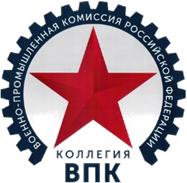 Секция 6Тема:Метрологическое обеспечение ГОЗаМетрологическое обеспечение ГОЗаМодератор:Клейменов Юрий Анатольевич, заместитель начальника (по научной работе), ФГБУ «Главный научный метрологический центр» Минобороны РоссииКлейменов Юрий Анатольевич, заместитель начальника (по научной работе), ФГБУ «Главный научный метрологический центр» Минобороны РоссииМесто проведения:Зал официальных делегаций (Бежевый зал)Зал официальных делегаций (Бежевый зал)Время проведения:16 июня 10.00–14.0016 июня 10.00–14.00Выступления:Формы и методы координации метрологической деятельности в области обороны и безопасности государства. Основные направления взаимодействия – Клейменов Юрий Анатольевич, заместитель начальника (по научной работе), ФГБУ «Главный научный метрологический центр» Минобороны РоссииСовершенствование нормативной правовой базы по обеспечению единства измерений – Дежкин Сергей Афанасьевич, заместитель начальника отдела обеспечения единства измерений Департамента государственной политики в области технического регулирования, стандартизации и обеспечения единства измерений, Минпромторг РоссииОказание государственных услуг в области обеспечения единства измерений. Состояние и перспективы – Осока Захар Иванович, заместитель начальника Управления метрологии, государственного контроля и надзора РосстандартаАктуальные вопросы метрологического обеспечения создания ракетно-космической техники – Голега Алексей Вячеславович, начальник отдела метрологического обеспечения и развития экспериментально-испытательной базы Департамента обеспечения качества и надежности ракетно-космической и боевой ракетной техники – главный метролог – руководитель Метрологической службы, Госкорпорация «Роскосмос»Проблемные вопросы метрологического обеспечения разработки и производства оборонной продукции – Малышев Сергей Анатольевич, заместитель генерального директора по испытаниям – начальник департамента испытаний и метрологии, АО «ЗРТО»Проблемные вопросы и направления совершенствования нормативной базы метрологического обеспечения ВВТ – Храпов Федор Иванович, заместитель генерального директора, ФГУП «ВНИИФТРИ»Совершенствование процесса СМК по управлению ресурсами для мониторинга и измерения на основе разработки цифровой модели бизнес-процесса «Управление работами по поверке средств измерений» – Царев Иван Евгеньевич, главный метролог, АО «Марийский машиностроительный завод»Инновационные метрологические технологии обеспечения качества продукции ОПК – Иванов Юрий Михайлович, генеральный директор АО «МЕРА»О состоянии метрологического обеспечения в АО «РКЦ «Прогресс» и роли метрологической службы в обеспечении качества разработки и производства изделий РКТ – Степанов Максим Владимирович, главный метролог, АО РКЦ «Прогресс»Цифровизация метрологического обеспечения и проблемные вопросы деятельности метрологических служб предприятий, выполняющих ГОЗ – Ефременко Алексей Владимирович, главный метролог, АО «Конструкторское бюро химавтоматики»Геофизическое и метрологическое обеспечение перспективных автономных навигационных систем и космических комплексов – Викторко Юрий Тадеушевич, ведущий инженер, ФГБУ «Институт прикладной геофизики имени академика Е.К. Федорова»Метрологическое обеспечение программно-аппаратных комплексов как цифровых двойников – Беляева Виктория Викторовна, инженер-метролог, АО «Концерн «ЦНИИ «Электроприбор»Формы и методы координации метрологической деятельности в области обороны и безопасности государства. Основные направления взаимодействия – Клейменов Юрий Анатольевич, заместитель начальника (по научной работе), ФГБУ «Главный научный метрологический центр» Минобороны РоссииСовершенствование нормативной правовой базы по обеспечению единства измерений – Дежкин Сергей Афанасьевич, заместитель начальника отдела обеспечения единства измерений Департамента государственной политики в области технического регулирования, стандартизации и обеспечения единства измерений, Минпромторг РоссииОказание государственных услуг в области обеспечения единства измерений. Состояние и перспективы – Осока Захар Иванович, заместитель начальника Управления метрологии, государственного контроля и надзора РосстандартаАктуальные вопросы метрологического обеспечения создания ракетно-космической техники – Голега Алексей Вячеславович, начальник отдела метрологического обеспечения и развития экспериментально-испытательной базы Департамента обеспечения качества и надежности ракетно-космической и боевой ракетной техники – главный метролог – руководитель Метрологической службы, Госкорпорация «Роскосмос»Проблемные вопросы метрологического обеспечения разработки и производства оборонной продукции – Малышев Сергей Анатольевич, заместитель генерального директора по испытаниям – начальник департамента испытаний и метрологии, АО «ЗРТО»Проблемные вопросы и направления совершенствования нормативной базы метрологического обеспечения ВВТ – Храпов Федор Иванович, заместитель генерального директора, ФГУП «ВНИИФТРИ»Совершенствование процесса СМК по управлению ресурсами для мониторинга и измерения на основе разработки цифровой модели бизнес-процесса «Управление работами по поверке средств измерений» – Царев Иван Евгеньевич, главный метролог, АО «Марийский машиностроительный завод»Инновационные метрологические технологии обеспечения качества продукции ОПК – Иванов Юрий Михайлович, генеральный директор АО «МЕРА»О состоянии метрологического обеспечения в АО «РКЦ «Прогресс» и роли метрологической службы в обеспечении качества разработки и производства изделий РКТ – Степанов Максим Владимирович, главный метролог, АО РКЦ «Прогресс»Цифровизация метрологического обеспечения и проблемные вопросы деятельности метрологических служб предприятий, выполняющих ГОЗ – Ефременко Алексей Владимирович, главный метролог, АО «Конструкторское бюро химавтоматики»Геофизическое и метрологическое обеспечение перспективных автономных навигационных систем и космических комплексов – Викторко Юрий Тадеушевич, ведущий инженер, ФГБУ «Институт прикладной геофизики имени академика Е.К. Федорова»Метрологическое обеспечение программно-аппаратных комплексов как цифровых двойников – Беляева Виктория Викторовна, инженер-метролог, АО «Концерн «ЦНИИ «Электроприбор»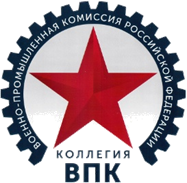 Тема:Модератор:Итоговое пленарное заседание Горшенин Владимир Петрович, советник генерального директора, АО «НПО Лавочкина»Итоговое пленарное заседание Горшенин Владимир Петрович, советник генерального директора, АО «НПО Лавочкина»Место проведения:Время проведения:Конференц-зал (Красный зал)16 июня 17.00–18.00Конференц-зал (Красный зал)16 июня 17.00–18.00Выступающие и вопросы для обсуждения: Выступление ведущих секций Обсуждение итоговой резолюции Официальное закрытие форума Выступление ведущих секций Обсуждение итоговой резолюции Официальное закрытие форума